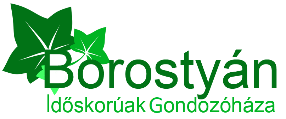 1.Human Szolgáltató Nonprofit Kft.Borostyán Időskorúak Gondozóháza1183 Budapest, Frangepán utca 52.__________________________________________________________________________Felvételi kérelemSzemélyes gondoskodást nyújtó szociális ellátás igénybevételéhezAz ellátást kérelmező adatai:A személyes gondoskodást igénybevevő neve:__________________________Születési neve:_____________________________________________________________Születési helye, időpontja: ________________________, __________________________Anyja neve:_______________________________________________________________Lakóhelye:________________________________________________________________Tartózkodási helye:_________________________________________________________Telefonszáma:_____________________________________________________________TAJ száma: __________-__________-_________Tartásra kötelezett személy:Tartásra kötelezett neve:______________________________________________________Lakóhelye:_________________________________________________________________Telefonszáma: _____________________________________________________________Legközelebbi hozzátartozójának (törvényes képviselőjének) az adatai:Neve:_____________________________________________________________________Lakóhelye:_________________________________________________________________Telefonszáma:______________________________________________________________Kirendelő határozatot hozó gyámhivatal neve, címe, határozat száma:______________________________________________________________________________________________________________________________________________________________________Időskorúak gondozóháza átmeneti elhelyezés biztosítása eseténMilyen időponttól kéri a szolgáltatás biztosítását: _______________________________Milyen időtartamra kéri az ellátást:___________________________________________Milyen okból kéri az elhelyezést:________________________________________________________________________________________________________________________Kelt:_____________________, 20….. _________         	                                                  _________________________________________	Az ellátást igénybe vevő (törvényes képviselő) aláírása2.1. számú melléklet a 9/1999. (XI. 24.) SZCSM rendelethezEGÉSZSÉGI ÁLLAPOTRA VONATKOZÓ IGAZOLÁS(a háziorvos, kezelőorvos, vagy kórházi kezelés esetén a kórházi osztályos orvos tölti ki)szükség esetén külön melléklet csatolható az igazoláshoz)3.Értékelő Adatlap3. számú melléklet a 36/2007. (XII. 22.) SZMM rendelethezSzemélyes adatokNév:Születési hely, idő:Lakcím:Törvényes képviselőjének neve, elérhetősége:MérőtáblaÉrtékelés3.oldalA gondozási szükséglet, valamint az egészségi állapoton alapuló szociális rászorultság vizsgálatának és igazolásának részletes szabályairól szóló 36/2007. (XII. 22.) SZMM rendelet 4. § (1) bekezdés ............... pontja/alpontja szerinti egyéb körülmények állnak fenn.A vizsgálat eredménye alapján fennálló napi gondozási szükséglet szerint25:–    szociális segítés–    szociális segítés a gondozási szükséglet, valamint az egészségi állapoton alapuló szociális rászorultság vizsgálatának és igazolásának részletes szabályairól szóló 36/2007. (XII. 22.) SZMM rendelet 3/A. § (1) bekezdés b) pont .........alpontja szerinti egyéb körülmény alapján–    személyi gondozás–    idősotthoni elhelyezésnyújtható.Dátum:..................................................................
              intézményvezető / szakértő..................................................................
                                          orvos4.oldalNyilvántartó adatlap(Kérjük olvashatóan, NYOMTATOTT NAGY betűkkel töltse ki!)Ellátott adataiNév:______________________________________________________Születési név: : _____________________________________________Születési hely:______________________________________________Születési idő: _______________________________________________Anyja neve: ________________________________________________Személyi igazolvány szám: ____________________________________Lakcímkártya szám: _________________________________________Lakcím: ___________________________________________________TAJ szám: ________-________-________Adó szám: _________________________________________________Hozzátartozó adatai:Név: ______________________________________________________Rokonsági fok (pl.:testvér, gyermek):____________________________Lakcím:___________________________________________________Tel.: ______________________________________________________E-mail: ____________________________________________________Név (születési név):Név (születési név):Név (születési név):Születési hely, idő:Születési hely, idő:Születési hely, idő:Lakóhely:Lakóhely:Lakóhely:Társadalombiztosítási Azonosító Jel:Társadalombiztosítási Azonosító Jel:Társadalombiztosítási Azonosító Jel:3. Átmeneti elhelyezés (az éjjeli menedékhely kivételével), ápolást-gondozást nyújtó, rehabilitációs intézmények, lakóotthon esetén3. Átmeneti elhelyezés (az éjjeli menedékhely kivételével), ápolást-gondozást nyújtó, rehabilitációs intézmények, lakóotthon esetén3. Átmeneti elhelyezés (az éjjeli menedékhely kivételével), ápolást-gondozást nyújtó, rehabilitációs intézmények, lakóotthon esetén3.1. esettörténet (előzmények az egészségi állapotra vonatkozóan):3.1. esettörténet (előzmények az egészségi állapotra vonatkozóan):3.1. esettörténet (előzmények az egészségi állapotra vonatkozóan):3.2. teljes diagnózis (részletes felsorolással, BNO kóddal):3.2. teljes diagnózis (részletes felsorolással, BNO kóddal):3.2. teljes diagnózis (részletes felsorolással, BNO kóddal):3.3. prognózis (várható állapotváltozás):3.3. prognózis (várható állapotváltozás):3.3. prognózis (várható állapotváltozás):3.4. ápolási-gondozási igények:3.4. ápolási-gondozási igények:3.4. ápolási-gondozási igények:3.5. speciális diéta:3.5. speciális diéta:3.5. speciális diéta:3.6. szenvedélybetegség:3.6. szenvedélybetegség:3.6. szenvedélybetegség:3.7. pszichiátriai megbetegedés:3.7. pszichiátriai megbetegedés:3.7. pszichiátriai megbetegedés:3.8. fogyatékosság (típusa, mértéke):3.8. fogyatékosság (típusa, mértéke):3.8. fogyatékosság (típusa, mértéke):3.9. demencia:3.9. demencia:3.9. demencia:3.10. gyógyszerszedés gyakorisága, várható időtartama (pl. végleges, időleges, stb.), valamint az igénybevétel időpontjában szedett gyógyszerek:3.10. gyógyszerszedés gyakorisága, várható időtartama (pl. végleges, időleges, stb.), valamint az igénybevétel időpontjában szedett gyógyszerek:3.10. gyógyszerszedés gyakorisága, várható időtartama (pl. végleges, időleges, stb.), valamint az igénybevétel időpontjában szedett gyógyszerek: háziorvos (kezelőorvos) egyéb megjegyzései: háziorvos (kezelőorvos) egyéb megjegyzései: háziorvos (kezelőorvos) egyéb megjegyzései:Dátum:Orvos aláírása:P. H.Tevékenység, funkcióÉrtékeljen 0–4 pont között
(a pontérték a szükséges segítség mértékével emelkedik)Intézmény-
vezetőOrvosTérbeli-időbeni tájékozódás0: mindig, mindenkor térben, időben, személyeket illetően tájékozott
1: esetenként segítségre, tájékoztatásra szorul
2: részleges segítségre, tájékoztatásra szorul 
3: gyakran tájékozatlan
4: térben-időben tájékozatlan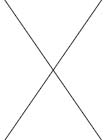 Helyzetnek megfelelő viselkedés0: mindig, mindenkor a helyzetnek megfelelően viselkedik
1: esetenként bonyolultabb helyzetekben segítségre szorul
2: gyakran az adott helyzetnek nem megfelelően viselkedik
3: nem megfelelő viselkedése gyakran kellemetlenséget okoz, reakciója nem kiszámítható – viselkedési kockázat 
4: nem képes az adott helyzetnek megfelelően viselkedni Étkezés0: önmagát kiszolgálja, önállóan étkezik
1: felszolgálást igényel, de önállóan étkezik
2: felszolgálást és evőeszköz tisztításához segítséget igényel
3: felszolgálás és elfogyasztáshoz részbeni segítséget igényel 
4: teljes segítséget igényel az étel elfogyasztásáhozÖltözködés0: nem igényel segítséget
1: önállóan végzi, de a megfelelő ruhaneműk kiválasztásához segítséget igényel
2: egyes ruhadarabok felvételében igényel segítséget
3: jelentős segítséget igényel az öltözködésben, megfelelő öltözet kiválasztásában
4: öltöztetés, vetkőzés minden szakaszában segítségre szorul 1.oldal1.oldal1.oldal1.oldalTisztálkodás (személyi higiéné biztosítása)0: szükségleteit felmérve önállóan végzi
1: szükségleteit felismeri, bizonyos feladatokhoz segítséget igényel
2: szükségleteit felismeri, tisztálkodni csak segítséggel tud
3: részlegesen ismeri fel szükségleteit, segítséget igényel
4: nem ismeri fel szükségleteit, tisztálkodni önállóan nem képesWC használat0: önálló WC használatban, öltözködésben, higiénés feladatait ellátja
1: önállóan használja WC-t, de öltözködésben és vagy higiénés feladatokban ellenőrizni kell 
2: önállóan használja WC-t, de öltözködésben és vagy higiénés feladatokban segíteni kell
3: segítséget igényel WC használatban, öltözködésben, higiénés feladatok elvégzéséhez
4: segítséggel sem képes WC használatra, öltözködésre, higiénés feladatok elvégzéséreKontinencia0: vizeletét, székletét tartani képes
1: önállóan pelenkát cserél, elvégzi a higiénés feladatait
2: pelenka cserében, öltözködésben és vagy higiénés feladatokban alkalmanként segítséget igényel
3: rendszeres segítséget igényel pelenka cserében, öltözködésben, higiénés feladatok elvégzésében
4: inkontinens, teljes ellátásra szorulKommunikáció
Képes-e megfogalmazni, elmondani a panaszát, megérti-e amit mondanak neki0: kifejezőkészsége, beszédértése jó
1: kommunikációban időszakosan segítségre szorul
2: beszédértése, érthetősége megromlott
3: kommunikációra csak segédeszközzel vagy csak metakommunikációra képes
4: kommunikációra nem képesTerápiakövetés
Rábízható-e az előírt gyógyszerek adagolása, szedése0: az orvos utasításait, előírt gyógyszeres terápiát betartja
1: gyógyszerelésben segítséget igényel, utasításokat betartja
2: elrendelt terápiát tartja, segítséggel tudja tartani az utasításokat 
3: elrendelt terápiát, utasításokat ellenőrzés mellett tartja
4: gyógyszer bevétele csak gondozói ellenőrzéssel Helyzetváltoztatás0: önállóan
1: önállóan, segédeszköz használatával
2: esetenként segítséggel
3: gyakran segítséggel
4: nem képes2.oldal2.oldal2.oldal2.oldalHelyváltoztatás0: önállóan
1: segédeszköz önálló használatával
2: segédeszköz használatával, segítséget esetenként igényel
3: segédeszköz használatával, gyakran csak segítséggel
4: nem képesÉletvezetési képesség
(felügyelet igénye)0: önállóan
1: esetenkénti tanácsadás, részfeladatra betanítható
2: személyes szükségletei ellátásában segítségre szorul
3: személyes szükségletei ellátásában gyakran vagy rendszeresen segítségre szorul, belátási képessége hiányzik 
4: állandó 24 órás felügyeletLátás0: jól lát, szemüveg használata nélkül
1: jól lát, szemüveg használatával
2: szemüveg használatára szorul, de elutasítja azt
3: szemüveg használatával sem kielégítő a látása (pl. hályog, érbetegség)
4: nem látHallás0: jól hall, átlagos hangerő mellett
1: átlagos hangerő mellett időnkénti hallásproblémái vannak
2: hallókészülék használatára szorul
3: van hallókészüléke, de nem képes használni vagy elutasítja
4: nem hall Fokozat:Intézményvezető és az orvos által adott összes pontszámFokozatÉrtékelésPontszámJellemzők0.Tevékenységeit elvégzi0–19Az egyén a vizsgált tevékenységeket el tudja végezni. 
A szolgáltatás a szociális és egészségi állapot szinten tartására korlátozódik.I.Egyes tevékenységekben segítségre szoruló20–34Az egyén egyes tevékenységekben hetente többször segítségre szorul vagy figyelmet, irányítást igényel.II.Részleges segítségre szoruló35–39Az egyén bizonyos tevékenységek elvégzésében napi rendszeres segítségre szorul vagy napi szintű kontrollt igényel.III.Teljes ellátásra szoruló40–56Az egyén teljes ellátásra, folyamatos gondozásra, ápolásra szorul, intenzív odafigyelést és gyakori beavatkozást igényel.